数学科　３年　第２学期期末テスト　問題用紙　　　　　　　　Ｈ２８．１１．２８(　　　)番　氏名(　　　　　　　　)※答えはすべて解答用紙に記入すること１	次の空欄に入る適当な語句、記号を下の語群から選び、記号で答えなさい。　(1)　右の図のようにしてかいた相似な三角形では、対応する点が、すべて点Ｏを通る直線上にあり、Ｏから対応する点までの長さの比が、すべて等しい。このような二つの図形は、（　1　）のにあるといい、点Ｏを（　2　）という。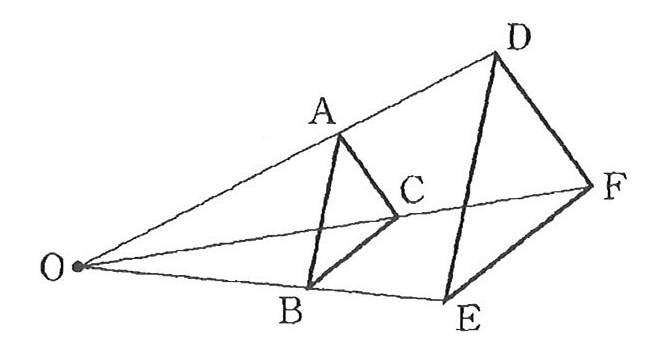 　(2)　相似な図形では、角については、（　3　）は等しい。辺については、（　4　）は等しい。　(3)　相似な二つの図形で、対応する線分の長さの比を（　5　）という。（　6　）な図形は、相似比が１：１の相似な図形とも考えられる。２　次の問いに答えなさい。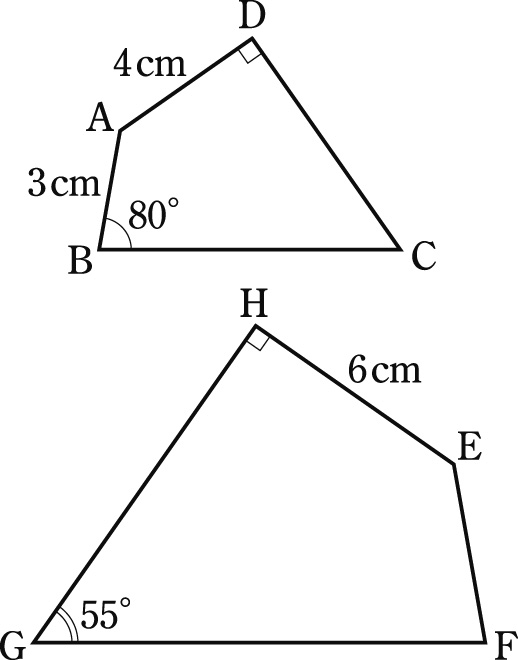 (1)　右の二つの四角形は相似です。このとき、ア　この関係を、記号を使って表しなさい。イ　二つの四角形の相似比を求めなさい。ウ　∠Eの大きさを求めなさい。エ　辺EFの長さを求めなさい。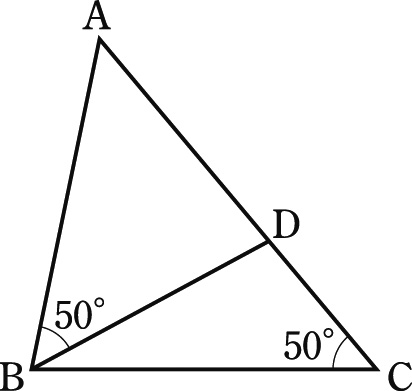 (2)　右の図で，相似な三角形を，記号を使って表しなさい。	また，そのとき使った相似条件を書きなさい。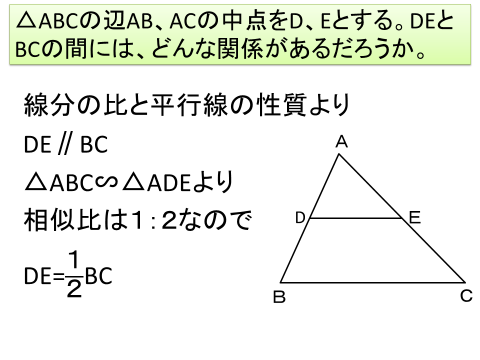 　(3)　右のＡＢＣで、点Ｄ，ＥはＡＢ，ＡＣの中点です。このときいえることを、記号を使って２つかきなさい。また、このことを何というか、漢字でかきなさい。３	次の問いに答えなさい。(1)　次の関数のグラフをかきなさい。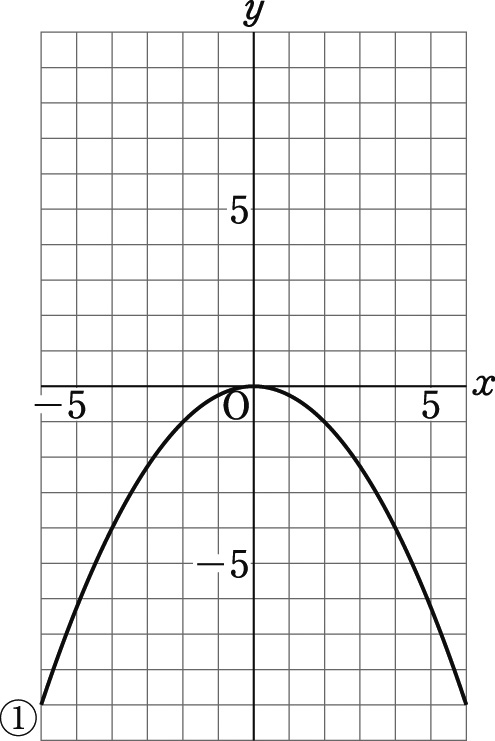 　　ア　y＝x2　　　　　イ　y＝(2)　右の曲線①は関数y＝ax2のグラフです。この関数の式を求めなさい。(3)　関数y＝x2について，xの値が2から6まで増加するときの変化の割合を求めなさい。(4)　関数y＝について，xの変域が－2≦x≦4のときのyの変域を求めなさい。４	ｙ＝ｘ2のグラフ上に2点A,Bがあります。A,Bのｘ座標が、　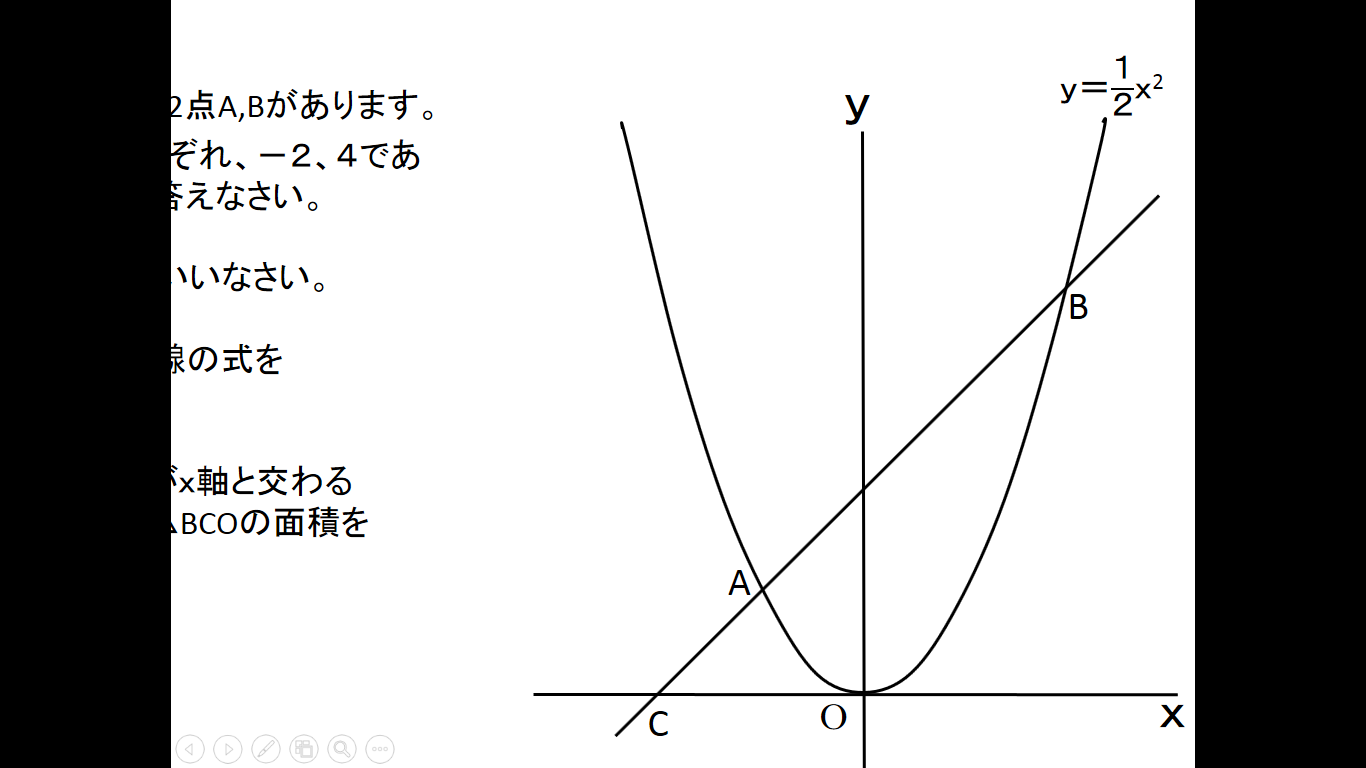 それぞれ、－２、４であるとき、(1)　2点A,Bの座標をいいなさい。(2)　2点A,Bを通る直線の式を求めなさい。(3)　A,Bを通る直線がｘ軸と交わる点をCとするとき、△BCOの面積を求めなさい。５	次の図について，x，yの値を，それぞれ求めなさい。(1)　BC//DE　　　　　　　　　(2)　直線l，m，nは平行　　　　　　　　(3)　AB//DC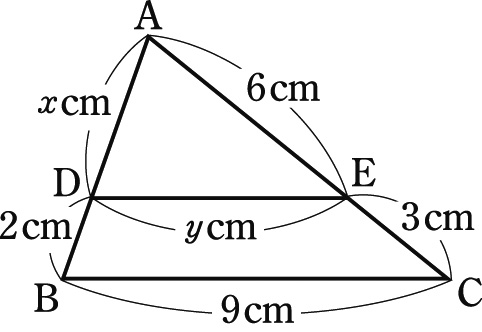 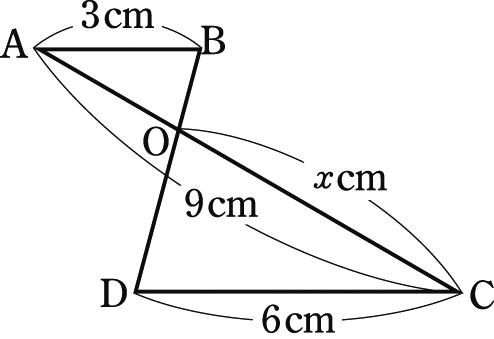 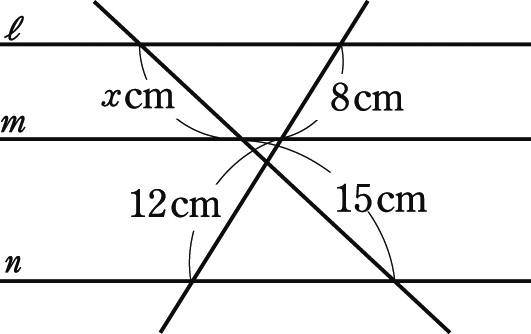 (4)　AD＝DF＝FB，AE＝EC　　　　　　　　(5)　ＡＤは∠Ａの二等分線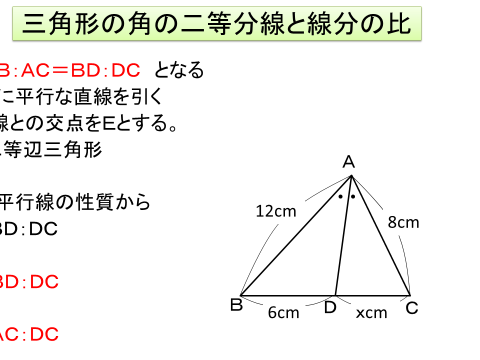 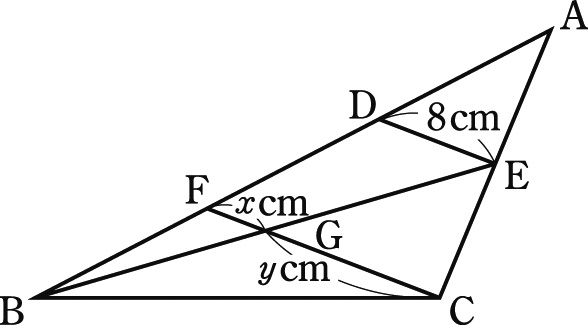 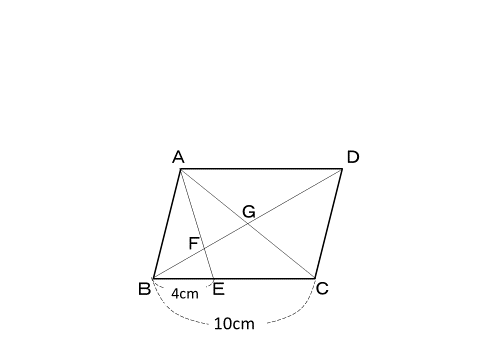 ６　右の図で、ＢＣ＝10cmの平行四辺形ＡＢＣＤがある。点Ｅは辺ＢＣ上の点で、ＢＥ＝4cmである。対角線ＢＤとＡＥおよびＡＣとの交点をそれぞれ点Ｆ，Ｇとする。次の問いに答えなさい。　(1)　ＡＦＤとＥＦＢが相似であることを証明しなさい。　(2)　対角線ＢＤの長さが14cmのとき、ＦＧの長さを求めなさい。７	点Ｏを中心として、次の図の四角形ＡＢＣＤを2倍に拡大した四角形ＥＦＧＨをかきなさい。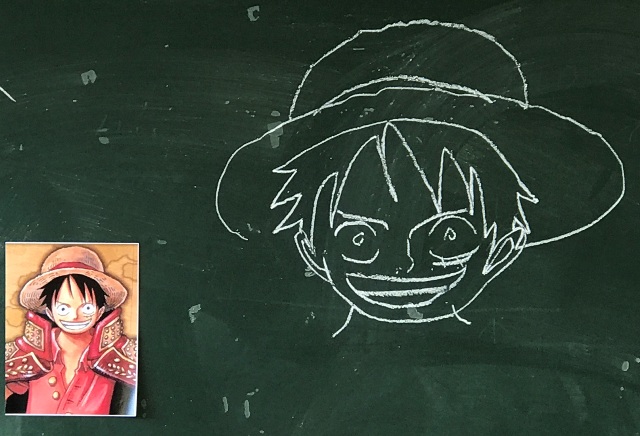 　　　　　　　Ｏ･10	点Ｏを中心として、次の図の四角形ＡＢＣＤを2倍に拡大した四角形ＥＦＧＨをかきなさい。　　　　　　　Ｏ･３　右の図は快速船の営業距離xkmと運賃y円の関係を表したものです。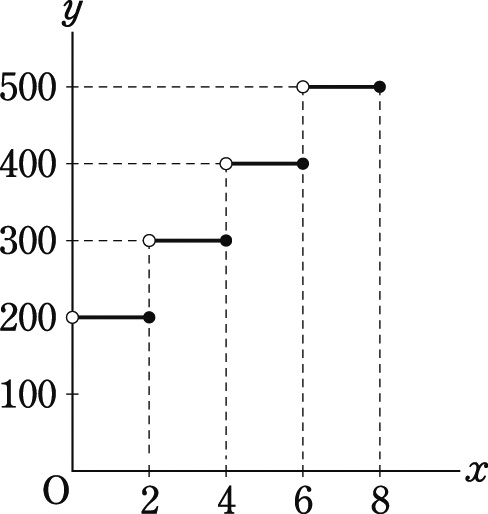 ①　A港とB港の営業距離が5kmのときの運賃はいくらですか。②　yはxの関数であるといえますか。その理由も答えなさい。ア　相似比　　イ　合同　　ウ　対応する辺の比　　エ　相似の中心　　オ　相似の位置カ　掃除のごみ捨て帰ってくるの遅い　　キ　対応する角の大きさ　　